План урока "Сложение и вычитание обыкновенных дробей с одинаковыми знаменателями"Учитель: Васильева В. В. – учитель математики МБОУ «Кугесьский лицей»Класс 5 Тип урока по дидактической теме: урок ознакомления с новым материаломТип урока по форме проведения: урок открытия новых знаний, обретения новых умений и навыков Методы и приемы: объяснительно - иллюстративный, репродуктивный, практическая работаЦели урока:Изучение правил сложения и вычитания обыкновенных дробей с одинаковыми знаменателями,  использование  полученных знаний при решении выражений и задач.Подготовить учеников к успешному прохождению контрольных работ, где могут встречаться задания на сложение и вычитание обыкновенных дробей.Развитие логического мышления, памяти, внимания.Закрепление правил по данной теме.Задачи урока:Образовательные цели: закрепление правил по данной теме и формирование умений и навыков работы с операциями сложения и вычитание обыкновенных дробей с одинаковыми знаменателями.Развивающие цели: развитие познавательного интереса и логического мышления, памяти и внимания.Воспитательные цели: воспитание активности, привитие учащимся навыков самостоятельной работы.Оборудование:  компьютер, проектор, доска.План урока1.  Организационный момент2.  Актуализация знаний3.  Открытия новых знаний, обретения новых умений и навыков4.  Решение упражнений5.  Рефлексия.  Самостоятельная работа и проверка по эталону6.  Итог урока7.  Домашнее задание.Ход урока1.  Организационный момент.Здравствуйте, ребята! Пожалуйста, проверьте свою готовность к уроку! Проверяю визуально готовность ребят к уроку и настраиваю на успешное выполнение заданий.2.  Актуализация знанийНа предыдущих занятиях мы  изучали обыкновенные дроби. Давайте вспомним основные понятия, связанные с этой темой, предлагаю ответить на интересные вопросы:Почему люди стали использовать дробные числа?Как записывается обыкновенная дробь?Что показывает знаменатель обыкновенной дроби, а что показывает числитель?Какие дроби называются правильными обыкновенными дробями? А какие -  неправильными дробями?Выполним задание: распределите дроби согласно их типу и упорядочьте их в порядке убывания. Ученики выполняют задания письменно в тетради, затем обсуждаем ответы.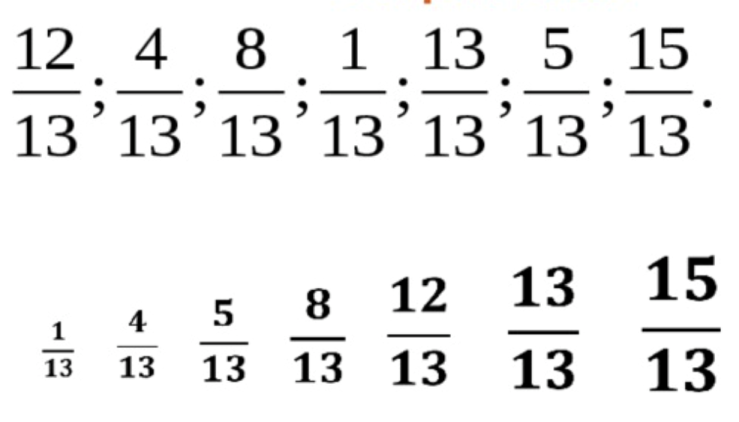 3.  Открытия новых знаний, обретения новых умений и навыков    Учитель предлагает решить задачу для мотивирования учащихся искать решение и развивать логическое мышление.
Рассмотрим задачу: Петя съел 5/11 частей пирога, Ваня съел ещё 3/11 частей пирога, а Маша съела 2/11 частей пирога. Кто съел больше всех? Сколько пирога съедено всего? На сколько Петя съел больше, чем Ваня?
С помощью какого действия мы сможем ответить на первый вопрос в задаче? (Сравнение дробей). Какие действия необходимо выполнить, чтобы ответить на остальные вопросы? (Сложение и вычитание).
При направляющей помощи учителя ученики отвечают на вопросы, делают выводы.Мы уже сравнивали дроби и освоили ее на практике. А сегодня мы поговорим о чем? (Сложении и вычитании дробей). Верно! Сегодня на уроке мы перейдем к изучению новой темы  сложения и вычитания дробей с одинаковыми знаменателями. Эти навыки помогут нам решать различные задачи и увеличить наши знания в математике. Рассмотрим правила на конкретных примерах из учебника, чтобы лучше их запомнить. Ученики записывают в тетрадь правила сложения и вычитания дробей с одинаковыми знаменателями и их примеры.Физкультминутка (упражнения для рук, шеи и глаз). 4.  Решение упражненийСложите следующие дроби: 2/5 + 3/5Вычтите следующие дроби: 6/8 - 2/8Решения:2/5 + 3/5 = 5/5 = 16/8 - 2/8 = 4/8 = ½Проговариваем правила и выполняем решение примеров.Выполняем №743 из учебника, если вы затрудняетесь с решением, я помогу.5.  Рефлексия.  Самостоятельная работа и проверка по эталонуРебята, предлагаю выполнить самостоятельно задание №745. Дается время на выполнение, затем проверяем решения. Ученики меняются тетрадями, подчеркнем ошибки и оцениваем работу.Оценка 5 – задание выполнено без ошибокОценка 4 – 1 или 2 ошибкиОценка 3 – 3 ошибкиПроверяем решения и обсуждаем ошибки по заданию.6.  Итог урокаКакую тему мы изучали сегодня? Все ли цели сегодняшнего урока были достигнуты нами? Что для вас показалось наиболее сложным?  Повторите правило для сложения дробей с одинаковыми знаменателями. Повторите правило для вычитания дробей с одинаковыми знаменателями.7.  Домашнее задание.Выучить правила в учебнике и решить №746, №747 письменно. Объяснение домашнего задания. Есть ли у вас ко мне вопросы по данной теме?Спасибо за урок!Таким образом, цели и задачи данного урока направлены на полное усвоение и закрепление правил сложения и вычитания обыкновенных дробей с одинаковыми знаменателями, а также на развитие умения применять их в практических задачах. Работа над этой темой поможет учащимся успешно справляться с заданиями на контрольных работах и экзаменах, а также развитие их логического мышления и умений самостоятельно решать математические задачи.